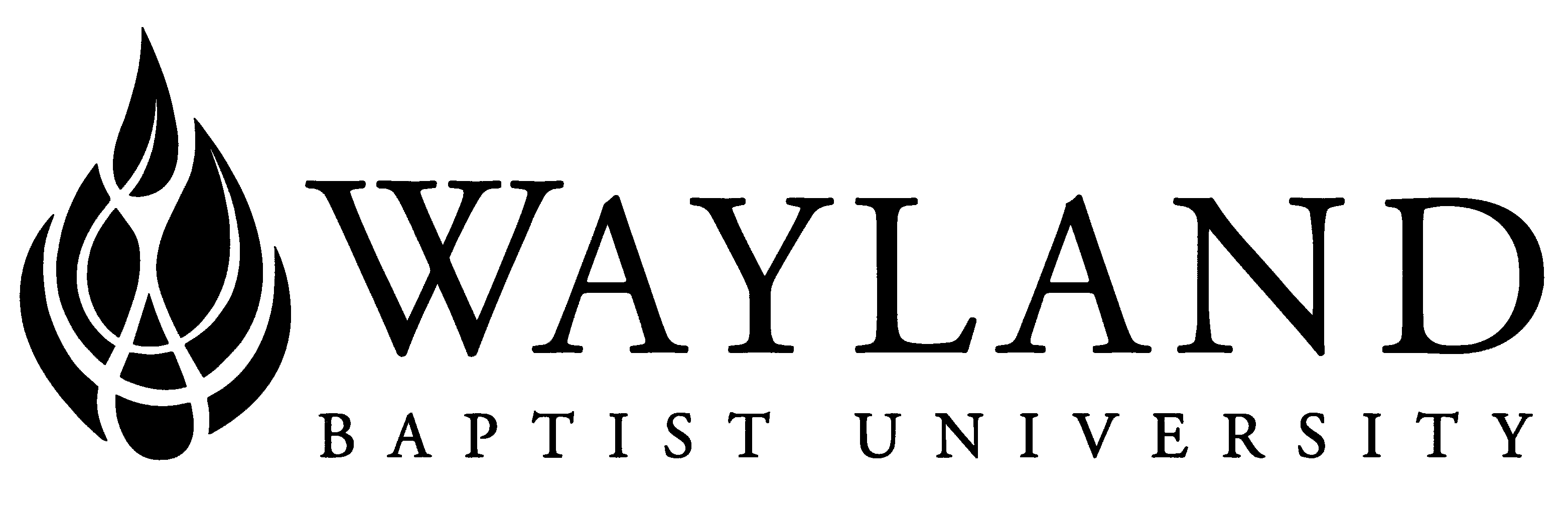 Virtual Campus and LiteratureMission Statement:  Wayland Baptist University exists to educate students in an academically challenging, learning-focused and distinctively Christian environment for professional success, and service to God and humankind.Course Name:  Beginning Arabic II (ARAB 1302)
Term and Year: Spring 2018Full Name of Instructor: William P. “Bill” HeenanWBU Email Address: william.heenan@wayland.wbu.edu.Google Voice Phone Number (toll-free) 505-585-1266 (Mountain Time)Skype ID: bheenan76Facebook Arabic Group: https://www.facebook.com/groups/ustaadh/Office Hours, Building, and Location:  Virtual Office Hours using BbIM or Bb Collaborate to be posted in Weekly Outlines. Class Meeting Time and Location:  This is a 100% online course.Catalog Description: A continuation of an introduction to the culture of Arabic-speaking countries and to listening, speaking, reading, and writing Modern Standard Arabic and the Egyptian dialect.ARAB 1302 is designed for students with some exposure to Arabic, particularly for those completing ARAB 1302. It will demand the decoding and problem-solving skills students bring with them. The course will bring students to the Novice Mid Level or higher in speaking, reading, writing, and listening. Students will also expand their cultural knowledge of the Arab world. The course continues the focus on achieving literacy and communicating basic needs in Formal Arabic as well as in the Egyptian dialect.Required Textbook and Resources: Textbook Alif Baa: Introduction to Arabic Letters and Sounds (Bundle with DVD and Online Companion Access Code), 3rd edition. Optional Materials:  Flat-nib calligraphy pens or construction pencils.Course outcome competencies: Upon the conclusion of this course, students actively engaged in learning will be able to operate at the ACTFL Novice-Mid level of competency:
COURSE OBJECTIVESDemonstrate an introductory or higher level of reading and writing skills in the target language. Describe general historical, cultural, religious, political, and linguistic issues that affect Arab communities.Handwrite and type all letters and symbols, as well as familiar words and phrases.Recognize all letters, symbols, and memorized words and phrases when reading silently.Recognize all letters, symbols, and memorized words and phrases when being spoken to. Communicate orally and in writing on familiar topics using individual words or memorized phrases.Summarize, break down, identify and use grammatical structures of Arabic. Comprehend and produce basic sentences using the present tense. Interact in both Formal Arabic and one other Arab dialect (Egyptian) at a Novice-Mid level. Show accurate self-awareness when commenting on progress learning Arabic.The more the student puts into the course, the higher his or her outcome competencies will be!ARAB 1302 Beginning Arabic II SYLLABUS, Spring 2018					PAGE 2
Attendance & Participation Requirements: As stated in the WBU Catalog, students should make attendance and participation a priority, making every effort to complete weekly activities.Attending and participating online mean completing all assigned weekly core activities, such as Worksheets, Companion, Arabic chat sessions, Discussions, Quizzes, Journals, etc. Evidence of these efforts will be tracked in Blackboard.If a student fails to participate for a week without alerting the instructor, the instructor will so advise the student and file an unsatisfactory progress report with the campus executive director.  Students missing more than 25% of scheduled core activities may receive an F and should consider dropping the course.All absences, including University-sponsored events, must be cleared in advance. Students are responsible for making up any missed assignments.Unforeseen circumstances and emergencies will be accepted if documented. This could include medical records, military deployment letter, or other evidence. Statement on Plagiarism and Academic Dishonesty: Wayland Baptist University observes a zero tolerance policy regarding academic dishonesty. Per university policy as described in the academic catalog, all cases of academic dishonesty will be reported and second offenses will result in suspension from the university.Disability Statement: “In compliance with the Americans with Disabilities Act of 1990 (ADA), it is the policy of Wayland Baptist University that no otherwise qualified person with a disability be excluded from participation in, be denied the benefits of, or be subject to discrimination under any educational program or activity in the university.  The Coordinator of Counseling Services serves as the coordinator of students with a disability and should be contacted concerning accommodation requests at (806) 291- 3765.  Documentation of a disability must accompany any request for accommodations.”Course Requirements and Grading Criteria:  Your grade will be based on 500 points:Worksheets 10 ea. x 10 weeks			100 points		20% of gradeCompanion 10 ea. x 10 weeks			100			20%Final Exam (including oral component)		80 			16%Quizzes 35 points each. x 2 occasions		70			14%Professionalism 				50			10%	Online Discussions 20 ea. x 2 assignments	40			08%Dialog/Skit presentation			40			08%Reflective Journals 10 ea. x 2 submissions	20			04%	Extra Credit Projects (only if work up to date)	(50)			(+10%)TOTAL……………………………………………………………………………500+ pointsGrading Scale 90-100 (450-500)  =A 80-89 (400-449)    =B70-79 (350-399)    =C 60-69 (300-349)    =D Below 60 (<300)   =FStudents shall have protection through orderly procedures against prejudices or capricious academic evaluation. A student who believes that he or she has not been held to realistic academic standards, just evaluation procedures, or appropriate grading, may appeal the final grade by using the student grade appeal process described in the Academic Catalog.  Appeals  may  not  be  made  for  advanced  placement  examinations  or  course  bypass examinations. Appeals are limited to the final course grade, which may be upheld, raised, or lowered at any stage of the appeal process. Any recommendation to lower a course grade must be submitted through the Executive Vice President/Provost to the Faculty Assembly Grade Appeals Committee for review and approval. The Faculty Assembly Grade Appeals Committee may instruct that the course grade be upheld, raised, or lowered to a more proper evaluation.ProfessionalismRepresenting 10% of your grade, your commitment to professionalism is important. Professionalism consists of respectfulness, personal integrity, and taking responsibility for your success. Everyone starts with 50 points, and depending on your efforts, you could maintain, reduce, or even increase these points. You’ll start by approving a Professionalism Statement in Blackboard. ARAB 1302-Beginning Arabic II SYLLABUS, Spring 2018					PAGE 3
Attending regularly, meaning completing activities and not just logging onto Blackboard.Carefully attempting all activities according to the directions and completing them before deadlines and not at the last minute.Following directions and seeking help when needed and notifying instructor of any unforeseen circumstances in a timely manner.Treating your classmates and instructor respectfully.Instructor & Student responsiveness:Instructor will respond to student e-mails within 24 hours and will provide feedback on course content within 48 hours.Blackboard Instant Messaging (BbIM) is the most efficient way to get in touch. Instructor will post these “virtual office hours.”Students can also contact instructor by a toll-free Google Voice phone number 505-585-1266. He lives in Mountain Time Zone.Due dates for some weekly assignments are no later than midnight Sunday, Central Time of the following week; Online Discussions Companion, and other assignments are due by midweek on Thursdays.To receive a grade, students must turn in assignments on time. No late assignments will be accepted unless there are exceptional circumstances that students clear with instructor in advance whenever possible.Instructor will communicate important developments by e-mail and Blackboard Announcements.Online Discussions, Skits/Dialogs and Reflective Journals in BlackboardTwo Online Discussions involve student responses (posts) to mini readings about Arab culture. Everyone is required to respond to at least two other students’ posts. The grading criteria will be described in a Discussion rubric.  The two Reflective Journals will have students assess their own progress during the term.Students will pair up and create an Arabic dialog to present online. Guidelines and grading criteria will be provided.Tentative Schedule Week One: Review textbook Units 1-4 (pp. 1-89). Vocabulary & Letters review. Maryam’s City story. New letter ل.  Selected Online Companion Activities Units 1-4. Journal entry #1. Online Discussion #1 Getting Reacquainted.Week Two:  Introduction to textbook Unit 5 “Taking Leave” (pp. 92-99). Letters siin س  and shiin ش  plus symbol ّ  shadda and taa marbuuTa  ة. Grammatical Gender. Companion U5: L1-L5.SPRING BREAK, MARCH 12-16, 2018Week Three: Textbook Unit 5 “Identifying things” (pp. 100-111), Letters Saad ص and Daad ض. Grammar There is/are and Present Tense. Companion U5: L7-D14 (10 activities).
Week Four: Textbook Unit 5 “Being Polite” (pp. 112-115). Story Words. Grammar to Want Review Quiz 1. Companion U5: V2-S. Includes Drill 18 recording.Week Five: Quiz #1 and Oral Interviews. Textbook Unit 6 (pp. 118-124). Letter ط Taa and Symbol ة  taa marbuuTa. Grammatical Gender. Companion U6: L1-L7. Arabic Roots from Unit 5.Week Six: Textbook Unit 6 “At the Coffeehouse” (pp. 125-134). Letters ظ  DHaa and  ع Cayn. Alphabetical Order. Companion U6: D7-D16. Online Discussion #2.Week Seven: Textbook Unit 6 “Describing Everyday Objects” (pp. 134-144). Letter غ ghayn and Story Words. Grammar Regular Verbs. Arabic capitals. Companion U6: L12-S. Includes Recording Drill 27. Review Quiz #2. 
Week Eight:  Quiz #2 and Oral Interviews. Textbook Unit 7 (pp. 146-155). Letters ف   faa, ق  Qaaf and ك  kaaf. Grammar Ordinal numbers 1-10. Companion U7: L1-D6.
Week Nine: Textbook Unit 7 “Finding Everyday Objects (pp. 156-162). Letter ل  laam. Grammar Prepositions of Position. Companion U7: L6-D16. Includes Recording Drill 16.Week Ten:  End of Textbook Unit 7 “More Everyday Vocabulary (pp. 163-167). Expressions with Allah. Grammar More Verbs. Journal entry #2. Review for Final Exam. Week Eleven: Final Exam, written and oral sections.